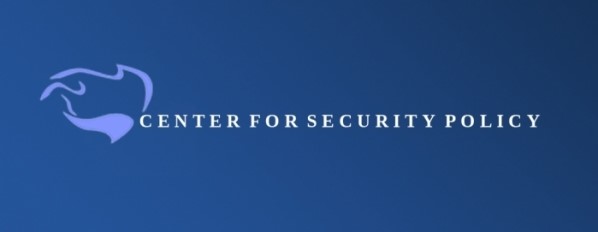 National Board of RegentsEssential Allies in the War of Ideas
Reply FormSecurity Council ($5,000)Invitation to regional CEO Breakfasts, private insider briefings with CSP national security expertsComplimentary copies of each CSP Press publication produced during your membership periodPlus all benefits listed belowRegent Member ($1,250) (Half price for members 40 years of age and under)Membership in the Board of Regents, allowing participation at exclusive Board of Regents roundtable meetings held in major US cities and featuring CSP staff and other leading experts from around the countryPlus all benefits listed belowGuardian of Freedom ($500)Invitation to CSP’s Board of Regents Speaker Series conference calls featuring experts on China, Russia, Iran, North Korea, Israel and other areas of vital importance to US national security.Invitation to CSP Gala events in Washington D.C. and other select citiesPlus all benefits listed belowPatriot ($250)Our Annual ReportThe Secure Freedom Quarterly NewsletterAdvocate ($100) The Secure Freedom Quarterly NewsletterDefender ($25)
	Free Digital Copy of our 30th Anniversary Report upon requestYes! I want to support the Center for Security Policy. Enclosed is my tax-deductible contribution of: Name:________________________________Email:___________________________________________________Credit card donations may be made online at www.centerforsecuritypolicy.org/donate.  For gifts of stock or wiring instructions, please contact Julie Taylor at (202) 719 -2415 or development@centerforsecuritypolicy.org.Security Council ($5,000)Regent Member ($1,250)Guardian of Freedom ($500) Patriot ($250)Advocate ($100)Defender ($25)